25-ое заседание 27-го созыва            КАРАР                                                                                        РЕШЕНИЕО  списании  муниципального имущества сельского поселения Мутабашевский сельсовет      Рассмотрев предложение главы сельского поселения Мутабашевский сельсовет о списании муниципального имущества,  на основании актов на списание и в связи с невозможностью эксплуатации данного имущества, учитывая заключение постоянной комиссии  сельского поселения по бюджету, налогам и вопросам  муниципальной собственности, Совет сельского поселения Мутабашевский сельсовет муниципального района Аскинский район Республики Башкортостан решил:1.Списать муниципальное имущество: - старое здание СДК ,расположенный по адресу: Республика Башкортостан, Аскинский район, с. Старый Мутабаш, ул.Центральная,16;2.Обнародовать настоящее решение  на информационном стенде в здании администрации  сельского поселения Мутабашевский сельсовет  по адресу: с.Старый Мутабаш,ул.Центральная,д.293.  Контроль за исполнением данного решения возложить на  председателя постоянной комиссии по бюджету, налогам и вопросам муниципальной собственности.     Глава сельского поселения       Мутабашевский сельсовет :                                     А.Г.Файзуллинс.Старый Мутабаш20 апреля 2018 г№ 158БАШКОРТОСТАН РЕСПУБЛИКАҺЫАСКЫН  РАЙОНЫМУНИЦИПАЛЬ РАЙОНЫНЫҢ МОТАБАШ АУЫЛ  СОВЕТЫ АУЫЛ БИЛӘМӘҺЕ СОВЕТЫ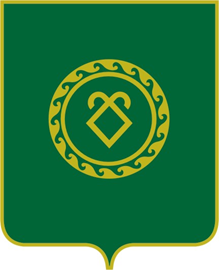 СОВЕТСЕЛЬСКОГО ПОСЕЛЕНИЯМУТАБАШЕВСКИЙ СЕЛЬСОВЕТМУНИЦИПАЛЬНОГО РАЙОНААСКИНСКИЙ РАЙОНРЕСПУБЛИКИ БАШКОРТОСТАН